WITAJCIE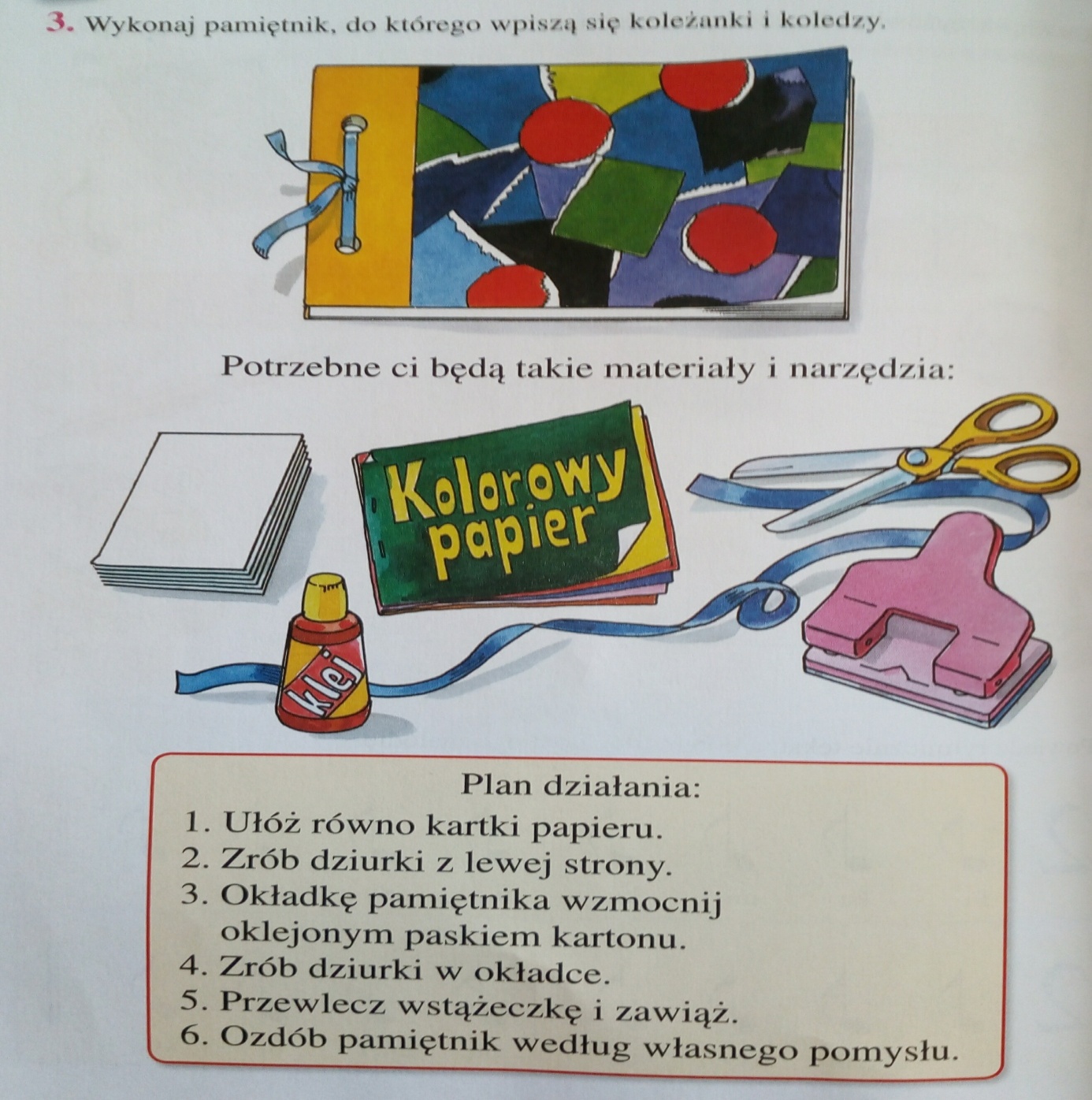 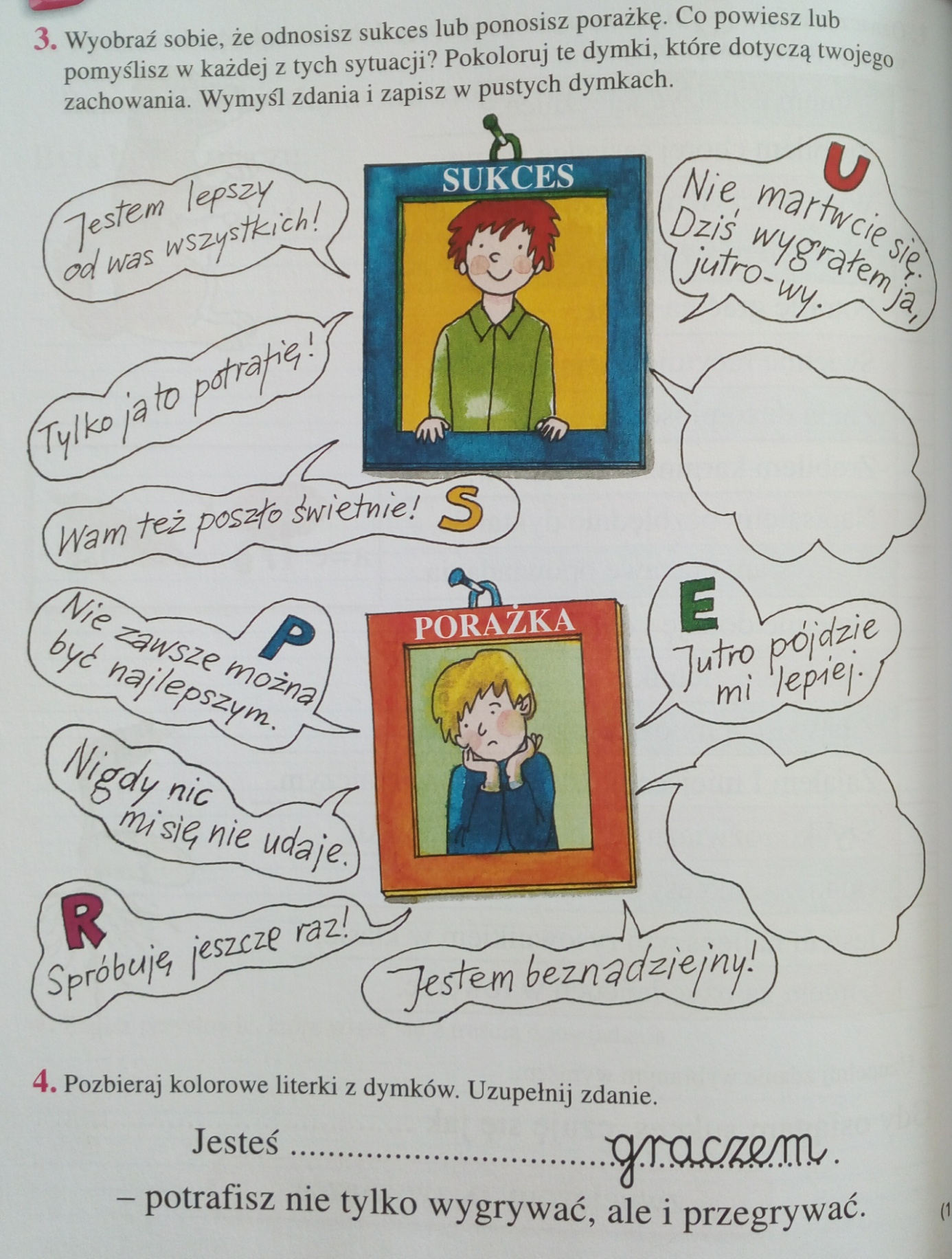 Posłuchaj bajki. https://www.youtube.com/embed/B74tx2_aYG4 Odpowiedz na pytania:- Który z bohaterów odniósł sukces?- Kto przegrał?- Zastanów się, czy potrafisz przeżywać sukces i porażkę. 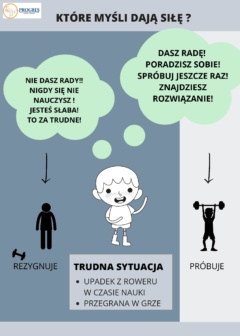 Narysuj lub napisz jakie odniosłeś/-łaś sukcesy.Czas na relaksację. Usiądź wygodnie i zaczynamy.https://www.youtube.com/embed/SCjAEV2v6JU                                                                                                Pozdrawiam